	         6th Annual Classroom Supply Drive 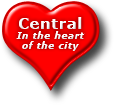                (formerly the Backpack Drive)This year we will be stuffing boxes filled with classroom supplies most needed by the teachers at Central School. Your donation will go directly toward these supplies. ------------------------------------------------------------------------------------------------------------------------------------------YES!  I want to help provide classroom supplies for Central School!I would like to donate $_________ Family Name__________________________________________Address _____________________________________________Phone #_____________________________________________Email address ________________________________________INCLUDE THIS FORM + cash or check made out to Central School PTO:MAIL or DELIVER MONEY to:
Tracy Sommerfeldt
1523 Campbell AvenueDes Plaines, IL 60016Please turn in $ and form by FRIDAY, August 14thThen we invite you and your child to join us at Central during the "Back to School Meet-and-Greet" hosted by Mrs. Krueger on Thursday, August 20th from 1:30-3:00pm to help assemble the classroom supply boxes.  
* We will assemble for you if you cannot make it.
Any questions?Contact: Tracy Sommerfeldt- PTO Central Cares - (773) 814-7383 or jtsommerfeldt@msn.com 